Додаток 2до тендерної документаціїТЕХНІЧНІ ТА ЯКІСНІ ХАРАКТЕРИСТИКИКуртка зимова повсякденна робочаЦей технічний опис (далі - ТО) поширюється на комплект куртки зимової повсякденної робочої (далі за текстом - виріб) для осіб рядового і начальницького складу служби цивільного захисту (відповідно до постанови Кабінету Міністрів України від 14 лютого 2018 р. № 81). Комплект складається з двох предметів: куртки зимової повсякденної робочої (верхньої) (далі за текстом - куртка верхня) та куртки зимової повсякденної робочої (нижньої) (далі за текстом - куртка нижня).1. Технічні вимогиВиріб за розмірами, асортиментом матеріалів, зовнішнім виглядом та якістю виготовлення повинен відповідати вимогам цього технічного опису, основам промислових методів повузлового оброблення одягу.1.1. Основні параметри та розміриВиріб за розмірами повинен виготовлятися на типові фігури третьої повнотної групи, які передбачені таблицями 1 - 3 цього технічного опису.Таблиця 1 - Зрости типових фігурТаблиця 2 - Розміри типових фігурТаблиця 3 - Розміри типових фігур за повнотними групами1.2. Зовнішній вигляд1.2.1. Куртка верхня утеплена із синтетичної тканини темно-синього кольору на підкладці.Куртка верхня (рисунок 1, рисунок 2) з вшивним капюшоном, кулісою по лінії талії та центральною бортовою застібкою на тасьму «блискавка» з двома бігунками, яка переходить на комір-стояк. В бігунки центральної застібки вставлені брелоки для полегшення застібання. Центральну застібку закриває вітрозахисна планка на чотири текстильних застібки довжиною 5,0±0,3 см. Верхню частину центральної застібки закриває укорочений вітрозахисний клапан пришитий до правої сторони коміра з перегином на лицьову сторону. Внутрішня сторона вітрозахисного клапана коміра з трикотажного полотна типу «фліс». На планці розміщена пата для кріплення погона-муфти (розміром 5,0±0,3 см на 11,0±0,3 см), яка застібається на текстильну застібку довжиною 3,5±0,3 см.З виворітного боку вздовж шва пришивання підборта вшита тасьма «блискавка» для кріплення нижньої куртки з трикотажного полотна типу «фліс».Куртка зі спільною відрізною кокеткою пілочок та спинки.На кокетці правої пілочки пришито текстильну застібку для нагрудної нашивки (нижній край торкається світлоповертальної стрічки, відстань до вітрозахисної планки 3,0±0,3 см): довжиною 12,0±0,2 см та шириною 3,0±0,2 см (частина з петлями нашивається на куртку).На пілочках розташовані нагрудні та нижні кишені. Нагрудні кишені прорізні з зустрічними листочками довжиною 23,5±0,5 см, які застібаються на текстильну застібку довжиною 4,0±0,2 см. Вхід в кишені з боку борту пілочок. Нижні кишені накладні, подвійні, об'ємної форми з клапанами, які застібаються на текстильну застібку довжиною 8,0±0,2 см. Паралельно бічних країв зовнішніх кишень оброблені додаткові потайні кишені в «рамку» (рисунок 3). Ширина «рамки» 1,5±0,3 см, довжина - 16,0±0,5 см. Верхній край накладної кишені настрочений з двох боків на клапан, при закритті утворює складу, що запобігає висипанню вмісту кишені.Спинка пряма на кокетці, з обшивними фігурними складами від кокетки до бокових швів. На верхній частині спинки нашита накладка з тканини верху з вишитим логотипом «РЯТУВАЛЬНИК» жовтого кольору.По низу кокеток пілочок і спинки нашиті смуги із світлоповертальної стрічки жовтого кольору шириною 2,5±0,3 см.Рукава вшивні двошовні. У верхній частині рукавів оброблені прорізні кишені з листочкою, що застібаються на тасьму “блискавка”. В бігунки застібки прорізних кишень рукавів вставлені брелоки для полегшення застібання.У верхній частині правого рукава по центру текстильна застібка для нарукавної нашивки довжиною 6,0±0,2 см та шириною 4,0±0,2 см, на відстані 6,0 ± 0.5 см від плечового шва (частина з петлями нашивається на куртку).На ділянці ліктів розміщені зміцнювальні накладки з виточкою у верхній частині.Низ рукавів з пришивними манжетами та патами для регулювання ширини рукавів по низу, які застібаються на текстильну застібку. З виворітної сторони, у нижній частині рукавів, вшито текстильну стрічку з текстильною застібкою «гачки» для кріплення рукавів нижньої куртки, і відповідно до неї на манжет рукавів нашита текстильна застібка «петлі».Комір - стійка. У шві вшивання нижнього коміру в горловину посередині вшитий вішак. Кінці нижнього коміра з відлітними обшивками з тканини верху для запобігання натирання при фіксації коміра нижньої куртки.Капюшон вшивний на підкладці з трикотажного полотна типу «фліс». Капюшон складається з середньої та бокових частин. Середня частина капюшона з патою, яка застібається на текстильну застібку для регулювання об'єму капюшона. Ширина пати складає 3,0±0,2 см, довжина - 10,0±0,3 см. Уздовж лицьового вирізу капюшона оброблена куліса шириною 3±0,3 см, у яку протягнуто еластичний шнур для регулювання щільності облягання. По переднім краям, в нижній частині капюшона, оброблено отвори металевими блочками (по два з кожного боку), через які виведено назовні еластичний шнур у вигляді петлі з фіксатором та обмежувачем.На лівій та правій пілочці підкладки розташована внутрішня прорізна кишеня в «рамку», яка застібається на тасьму «блискавка». Ширина «рамки» внутрішньої кишені складає 1,5±0,3 см, довжина - 16,0±0,5 см. В бігунки застібки внутрішніх кишень вставлені брелоки для полегшення застібання.Підкладка пілочки та спинки з'єднується з шаром утеплювача. Підкладка спинки з'єднується з шаром утеплювача двома паралельними вертикальними строчками.По лінії талії куртки оброблена куліса для регулювання щільності облягання. На підбортах по лінії талії оброблені отвори у вигляді обметаних петель (по одній з кожного боку)та додатковою петлею з текстильної стрічки, через які виведено назовні еластичний шнур з фіксаторами.В шві пришивання підборта з підкладкою та переднім краям нижнього коміра вшита тасьма “блискавка” з перекидним двостороннім бігунком для пристібання нижньої куртки (рисунок 4). В бігунок застібки для пристібання нижньої куртки вставлений брелок для полегшення застібання.Низ куртки фігурний, оброблений швом упідгин із закритим зрізом шириною 2,8±0,3 см на пілочках та обшивкою з закритим зрізом на спинці.Ширина вітрозахисної планки 7,5±0,5 см.Уздовж листочок нагрудних кишень та кишень рукавів, клапанів нижніх кишень пілочок, пати під погон, пати низу рукавів, пати капюшона, низу манжет, лицьового зрізу капюшона, обшивних складок спинки, накладки спинки під логотип, укороченого вітрозахисного клапана коміра, текстильної стрічки та текстильної застібки для кріплення нижньої куртки прокладено оздоблювальні строчки на відстані 0,2±0,1 см від краю. Уздовж швів з'єднання кокетки з пілочкою та спинкою, середньої та бокових частин капюшону між собою, ліктьового шва рукавів, швів вшивання рукавів в пройми, швів нашивання та виточок зміцнювальних накладок рукавів, навколо листочок прорізних нагрудних кишень пілочок та кишень рукавів, навколо «рамки» потайних нижніх та внутрішніх кишень пілочок, швів пришивання підбортів, швів нашивання накладних деталей внутрішніх кишень підкладки, швів нашивання та зовнішніх сторін нижніх накладних кишень, швів нашивання світлоповертальної стрічки прокладені оздоблювальні строчки на відстані 0,2±0,1 см від швів.Уздовж краю борту, верхнього краю коміра куртки, уздовж країв та шва пришивання центральної вітрозахисної планки лівої пілочки, швів пришивання клапанів нижніх кишень, шва пришивання пати капюшона прокладена оздоблювальна строчка на відстані 0,5±0,2 см.Текстильна застібка настрочена по контуру швом 0,2±0,1 см від краю та хрест на хрест на: комірі, листочках нагрудних кишень, клапанах та накладних нижніх кишенях, паті капюшона, паті манжет, паті під погон (паті та планці), нарукавної нашивки, вітрозахисній планці.Текстильна застібка для нагрудної нашивки настрочена по контуру швом 0,2±0,1 см від краю та посередині.Закріпки на куртці довжиною 1,2±0,2 см (рисунок 9) виконують на спеціальній машині: на паті під погон горизонтально з обох боків;по верху та низу входу в нагрудні кишені пілочок горизонтально з обох боків;по верху та низу входу у внутрішні нижні накладні кишені пілочок горизонтально;на клапанах нижніх кишень в місцях з'єднання з верхніми краями накладних кишень вертикально з обох боків;по низу накладної нижньої кишені зі сторони входу на відстані 3,5±0,5см від кута горизонтально та вертикально.1.2.2. Куртка нижня (рисунок 5, рисунок 6) з флісового полотна темно-синього кольору комбінованого з плащовою тканиною, з центральною бортовою застібкою на тасьму «блискавка» з перекидним двостороннім бігунком. В разі необхідності, нижня куртка пристібається до куртки верхньої. В бігунок центральної застібки вставлено брелок для полегшення застібання.Куртка нижня зі спільною нашивною кокеткою пілочок та спинки з плащової тканини.На кокетці правої пілочки пришито текстильну застібку для нагрудної нашивки (відстань від центру центральної застібки до текстильної застібки 5,0±0,3 см): довжиною 12,0±0,2 см та шириною 3,0±0,2 см (частина з петлями нашивається на куртку).Пілочки з боковими прорізними кишенями з листочками, що застібаються на тасьму «блискавка». В бігунки застібок прорізних кишень вставлені брелоки для полегшення застібання. В шві нашивання кокетки лівої пілочки розташована пата для кріплення погона-муфти з плащової тканини, яка застібається на текстильну застібку довжиною 3,0±0,3см.Рукави вшивні одношовні. На ділянці ліктів нашиті зміцнювальні накладки з плащової тканини. У верхній частині правого та лівого рукава, за допомогою текстильної застібки, кріпляться нарукавні знаки та нашивки.У верхній частині правого рукава по центру розташована текстильна застібка для нарукавної нашивки довжиною 6,0±0,2 см та шириною 4,0±0,2 см, на відстані 6,0 ± 0,5 см від плечового шва (частина з петлями нашивається на куртку).У верхній частині лівого рукава по центру розташована текстильна застібка для нарукавної нашивки у вигляді щита довжиною 9,5±0,2 см та шириною 7,5±0,3 см, на відстані 6,0 ± 0,5 см від плечового шва (частина з петлями нашивається на куртку).Низ рукавів оброблено обшивками з плащової тканини з закритим зрізом шириною 3,0±0,3см та стягнутий еластичною стрічкою.На передній частині пройм (під пахвами) розташовані вентиляційні отвори з вставками із трикотажного сітчастого синтетичного полотна у вигляді трикутника.Комір-стояк подвійний: нижній комір - зтрикотажного полотна типу «фліс», верхній - з плащової тканини, шириною посередині 6,0±0,5 см. З внутрішньої сторони в шов вшивання коміра посередині вшитий вішак, з зовнішнього боку вшито текстильну стрічку з текстильною застібкою «гачки» для кріплення до верхньої куртки, і відповідно до неї на кокетку спинки нашита текстильна застібка «петлі».З внутрішньої сторони лівої та правої пілочок, на підборті, розміщена прорізна кишеня, яка застібається на тасьму “блискавка”. Підкладка внутрішніх кишень утворює суцільну накладку, сторони якої кріпляться до підборту і пілочки та прострочені горизонтально посередині подвійною строчкою для утворення внутрішньої кишені (рис. 7). В бігунки застібок вставлені брелоки для полегшення застібання.Ширина куртки по низу регулюється за допомогою куліси з еластичним шнуром та фіксаторами.Низ куртки оброблений обшивками з плащової тканини з закритим зрізом шириною 3,0±0,3см. На обшивках низу куртки, на рівні бокових швів, оброблені по два отвори у вигляді обметаних петель в які протягнуто еластичний шнур з фіксаторами та обмежувачами. Фіксатори закріплені текстильною стрічкою в боковому шві (рис. 8). Кінці еластичного шнура закріплені по переднім краям пілочок за допомогою смужки тканини.З зовнішнього боку в нижній частині рукавів вшито текстильну стрічку у вигляді петлі для кріплення до верхньої куртки.Уздовж пати під погон, навколо листочок прорізних бокових кишень пілочок, навколо прорізних внутрішніх кишень пілочок, швів пришивання підбортів, текстильної стрічки та текстильної застібки для кріплення до верхньої куртки прокладені оздоблювальні строчки на відстані 0,2±0,1 см від швів та країв Уздовж швів з'єднання кокетки з пілочкою та спинкою, по пілочкам горизонтально для утворення внутрішніх кишень прокладені подвійні оздоблювальні строчки на відстані 0,2±0,1 см та 0,7±0,1 см від швів. Уздовж швів вшивання рукавів в пройми, вздовж краю борта, горловини, верхнього краю коміра прокладені оздоблювальні строчки на відстані 0,5±0,2 см від швів. Текстильна застібка настрочена по контуру швом 0,2±0,1 см від краю та хрест на хрест на: паті під погон (паті та пілочці), нарукавних нашивок. Текстильна застібка для нагрудної нашивки настрочена по контуру швом 0,2±0,1 см від краю та посередині.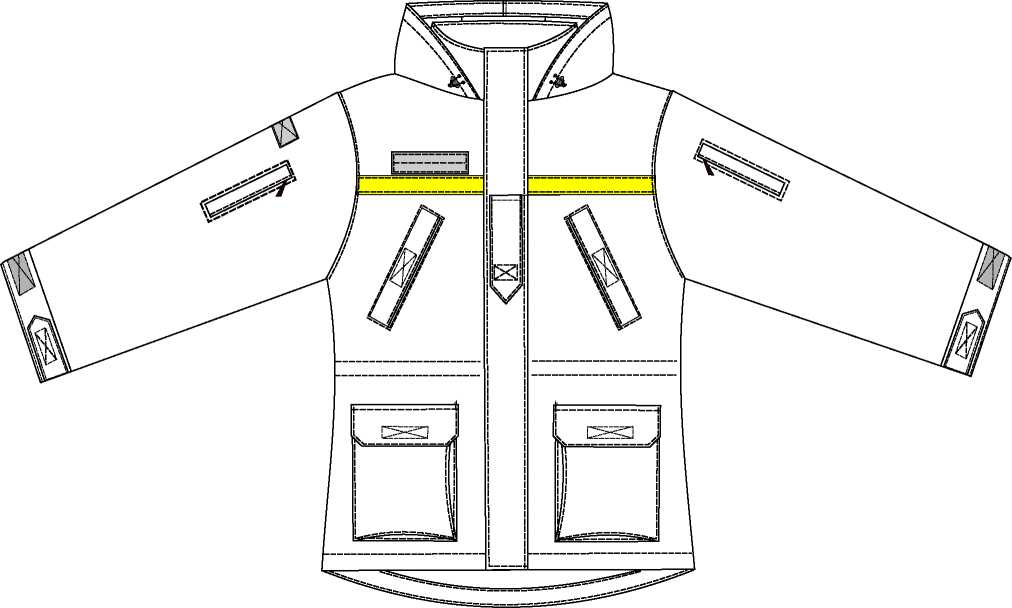 Рисунок 1Рисунок 2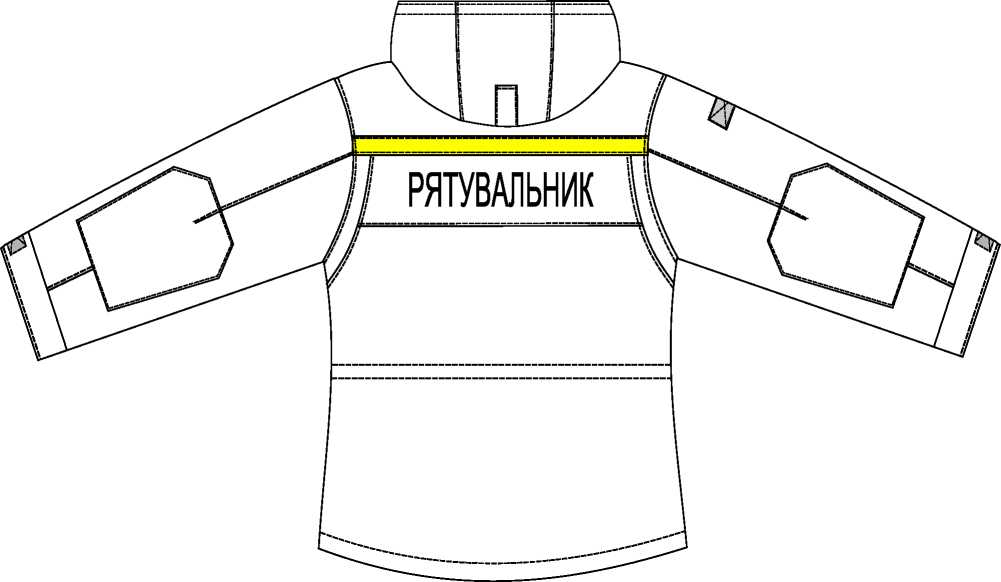 Рисунок 2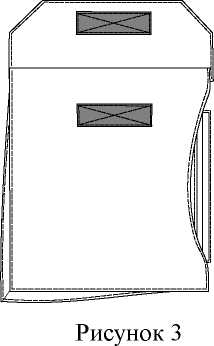 Рисунок 3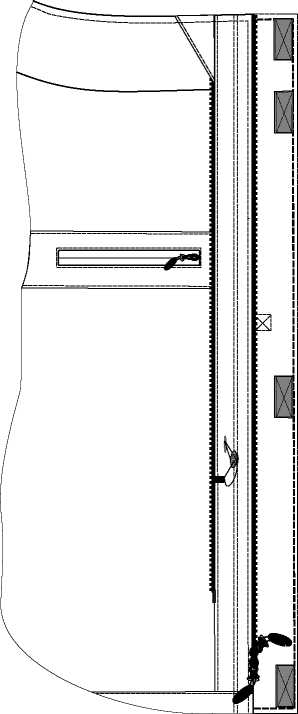 Рисунок 4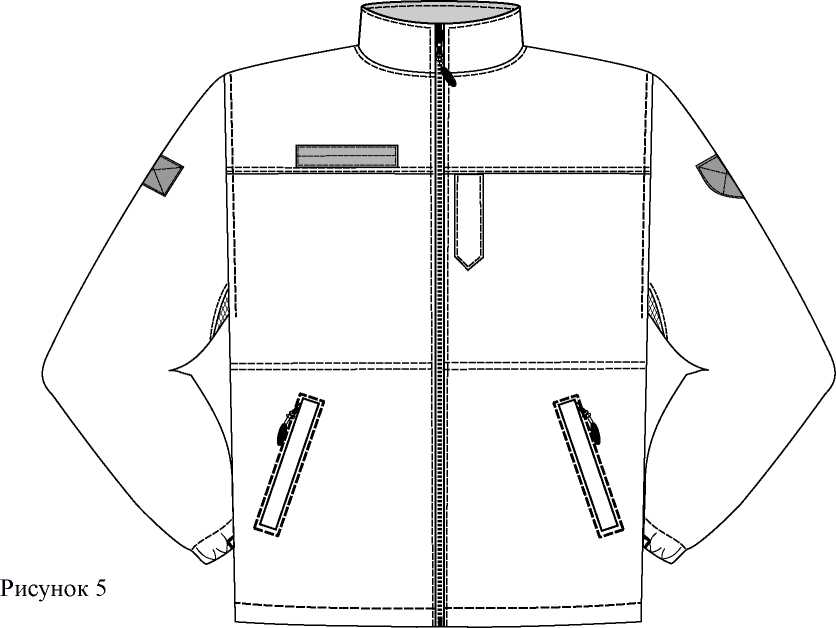 Рисунок 5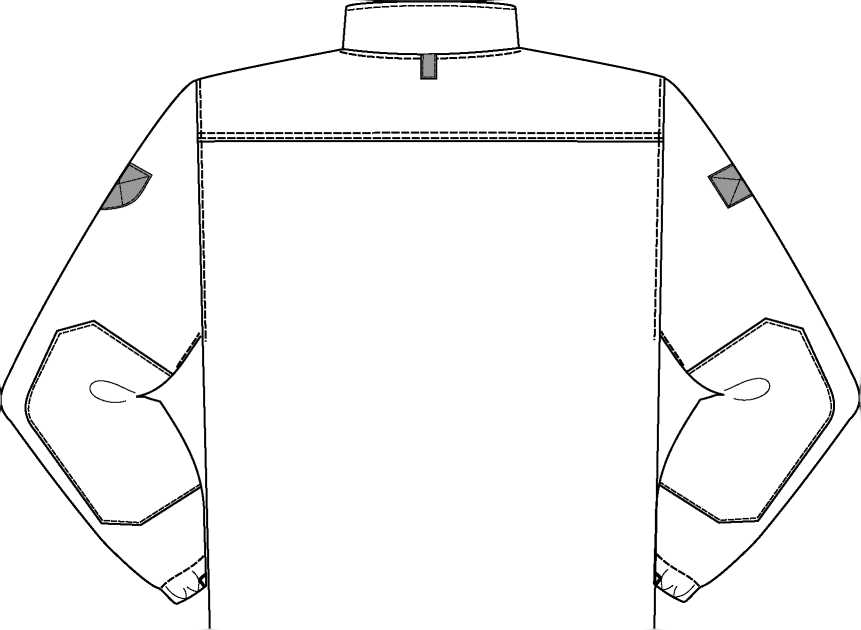 Рисунок 6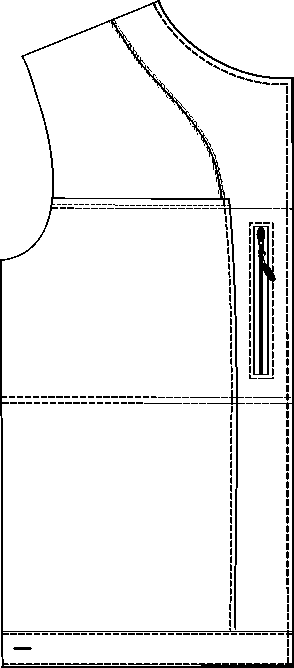 Рисунок 7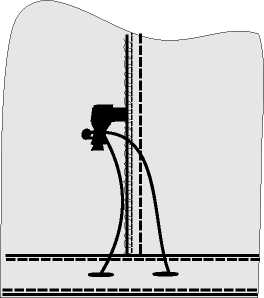 Рисунок 8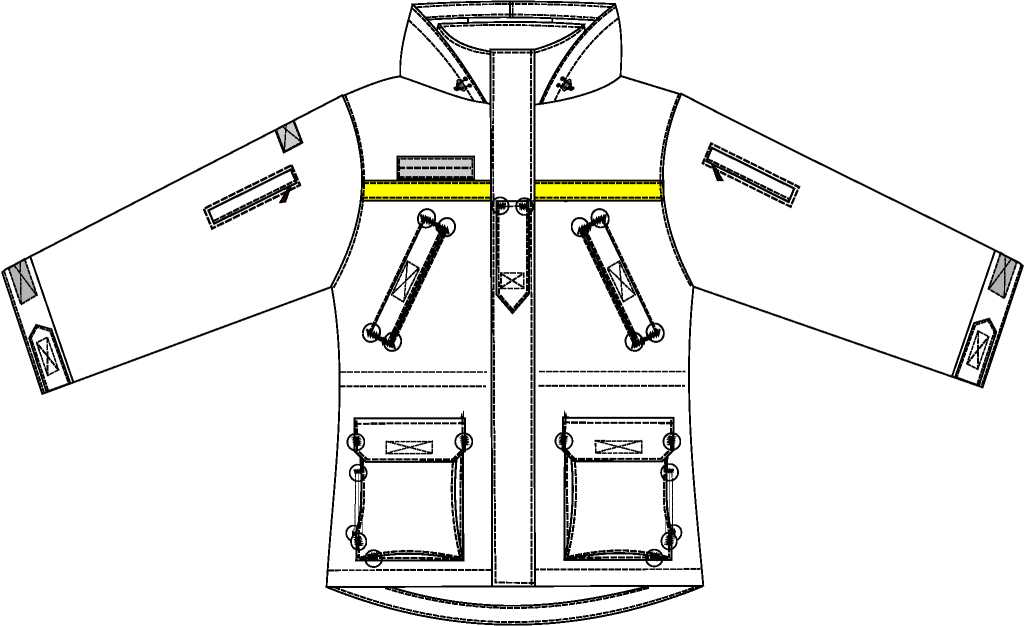 Рисунок 91.3. Вимоги до матеріалівДля виготовлення куртки зимової повсякденної робочої використовуються наступні матеріали:- основна тканина (куртка верхня);- підкладкова тканина (куртка верхня);- трикотажне полотно типу «фліс» (підкладка);- основна тканина (куртка нижня);- тканина для накладок (куртка нижня);- підкладкова тканина (куртка нижня);- сітка для вентиляційних отворів (куртка нижня);- утеплювач (куртка верхня);- тасьма «блискавка» центральної застібки куртки верхньої;- тасьма «блискавка» пристібання куртки нижньої з перекидним бігунком;- тасьма «блискавка» центральної застібки куртки нижньої;- тасьма «блискавка»: кишень рукавів та внутрішніх кишень куртки верхньої, бокових та внутрішніх кишень куртки нижньої;- брелок в бігунки;- застібка текстильна: зовнішньої вітрозахисної планки, пат верхньої та нижньої куртки, манжетів, текстильної стрічки для кріплення нижньої куртки, верхніх та нижніх кишень куртки верхньої;- застібка текстильна нагрудної нашивки;- застібка текстильна нарукавної нашивки;- текстильна стрічка кріплення нижньої куртки;- текстильна стрічка: фіксаторів нижньої куртки, для петель внизу рукавів та посередині горловини куртки нижньої, для вішака куртки верхньої;- шнур еластичний: куліски капюшона по лицьовому вирізу, для регулювання прилягання куртки верхньої по лінії талії, для регулювання ширини куртки нижньої по низу;- шнур технічний вішака куртки нижньої;- фіксатори еластичного шнура: куліски капюшона по лицьовому вирізу, по лінії талії куртки верхньої;- обмежувач пришивних фіксаторів: куртки нижньої, фіксаторів куртки верхньої;- блочки металеві отворів на капюшоні куртки верхньої для виведення еластичного шнура;- стрічка зі світлоповертальними властивостями;- стрічка герметизуюча для герметизації основних швів куртки верхньої;- нитки армовані.1.3.1. Основна тканина (куртка верхня)Тканина синтетична з кліматичною мембраною трьохшарова або двохшарова з водовідштовхувальними властивостями темно-синього кольору (сировинний склад першого (третього за наявності) шару: поліамід - 100%; поверхнева щільність не менше 140 г/м2).Таблиця 41.3.2. Підкладкова тканина (куртка верхня)Тканина підкладкова гладкофарбована в тон тканини верху (склад: поліестр або поліефір - 100 %; поверхнева щільність - не менше 40 г/м2), кольору, який гармонує з кольором основної тканини (куртка верхня) або чорного кольору.1.3.3. Трикотажне полотно типу «фліс» (куртка верхня) підкладки капюшона, верхніх та нижніх підтайних кишеньГладкофарбоване трикотажне начісне полотно типу «фліс» темно-синього кольору у тон основної тканини або чорного кольору(склад: поліефір -100 %; поверхнева щільність не менше 150 г/м2).1.3.4. Основна тканина (куртка нижня)Гладкопофарбоване трикотажне ворсове начісне полотно типу «фліс» темно-синього кольору. Лицьова поверхня матеріалу - начісна з антипілінгом.Таблиця 51.3.5. Тканина для накладок (куртка нижня)Тканина синтетична гладкофарбована темно-синього кольору, яка гармонує з кольором основного матеріалу (куртка нижня).Таблиця 61.3.6. Підкладкова тканина (куртка нижня) бокових та внутрішніх кишеньТканина сорочкова гладкофарбована, кольору, який гармонує з кольором тканини верху куртки або чорного кольору (склад: поліефір -80%, бавовна -20%; поверхнева щільність 115±20 г/м2).1.3.7. Сітка для вентиляційних отворів (куртка нижня)Синтетичне трикотажне сітчасте полотно, поверхнева густини 100±40 г/м2(кольору, який гармонує з кольором тканини верху куртки або чорного кольору).1.3.8. Утеплювач (куртка верхня) пілочки та спинки, рукавів, коміра-стояка, зовнішньої вітрозахисної планки, капюшонаДля шару утеплення рукавів куртки, коміра-стояка, зовнішньої вітрозахисної планки, капюшона куртки верхньої використовується утеплювач нетканий холософт (поверхнева щільність - 150±10 г/м2).Таблиця 71.3.9. Тасьма «блискавка» центральної застібки куртки верхньоїТасьма «блискавка» Т8 лита, роз'ємна, з двома бігунками (кольору, який гармонує з кольором тканини верху куртки або чорного кольору), довжиною 75 см, 80 см, 85см, 90см.1.3.10. Тасьма «блискавка» пристібання куртки нижньої та центральної застібки куртки нижньої з перекидним бігункомТасьма «блискавка» Т5 лита, роз'ємна, з перекидним двостороннім бігунком (кольору, який гармонує з кольором тканини верху куртки або чорного кольору), довжиною 65 см, 70см, 75 см, 80см.»1.3.11. Тасьма «блискавка» кишень рукавів та внутрішніх кишень куртки верхньої, бокових та внутрішніх кишень куртки нижньоїТасьма «блискавка» Т6 спіральна, нероз'ємна (кольору, який гармонує з кольором тканини верху куртки або чорного кольору), довжиною 16-20 см.1.3.12. Брелок в бігункиБрелок в бігунки тасьми «блискавка» (кольору, який гармонує з кольором тканини верху куртки або чорного кольору).1.3.13. Застібка текстильна: зовнішньої вітрозахисної планки, пат верхньої та нижньої куртки, манжетів, текстильної стрічки для кріплення нижньої куртки, верхніх та нижніх кишень куртки верхньоїЗастібка текстильна (кольору, який гармонує з кольором основної тканини куртки або чорного кольору) (поліамід (нейлон) не менше 75 % ) шириною 25 мм. Тип текстильної застібки, не менше 6,5 млн 200 ден гачків.Таблиця 81.3.14. Застібка текстильна нагрудної нашивкиЗастібка текстильна (кольору, який гармонує з кольором основної тканини куртки або чорного кольору) (поліамід (нейлон) не менше 75 %) шириною 30 мм. Тип текстильної застібки, не менше 6,5 млн 200 ден гачків.Таблиця 91.3.15. Застібка текстильна нарукавної нашивкиЗастібка текстильна (кольору, який гармонує з кольором основної тканини куртки або чорного кольору) (поліамід (нейлон) не менше 75 %) шириною 40 мм. Тип текстильної застібки, не менше 6,5 млн 200 ден гачків.Таблиця 101.3.16. Текстильна стрічка кріплення нижньої курткиТекстильна стрічка (кольору, який гармонує з кольором тканини верху куртки або чорного кольору) (100% поліефір або поліамід ) 20-25 мм.1.3.17. Текстильна стрічка: фіксаторів нижньої куртки; для петель внизу рукавів та посередині горловини куртки нижньої, для вішака куртки верхньоїТекстильна стрічка (кольору, який гармонує з кольором тканини верху куртки або чорного кольору) (100% поліефір або поліамід ) 8-10 мм.1.3.18. Шнур еластичний: куліски капюшона по лицьовому вирізу, для регулювання прилягання куртки верхньої по лінії талії, для регулювання ширини куртки нижньої по низуШнур еластичний (кольору, який гармонує з кольором тканини верху куртки або чорного кольору) діаметром 3мм.1.3.19. Шнур технічний вішака куртки нижньоїШнур технічний (кольору, який гармонує з кольором тканини верху куртки або чорного кольору) шириною 4-6мм.1.3.20. Фіксатори еластичного шнура: куліски капюшона по лицьовому вирізу, по лінії талії куртки верхньоїФіксатори шнура пластмасові з двома отворами та отвором для кріплення (див. рис.10). Зовнішній вигляд та лінійні виміри фіксатора виробу з допустимим відхиленням 1 мм.Рисунок 101.3.21. Обмежувач: пришивних фіксаторів куртки нижньої, фіксаторів куртки верхньоїОбмежувач пластмасовий (кольору, який гармонує з кольором тканини верху куртки або чорного кольору).1.3.22. Блочки металеві отворів на капюшоні куртки верхньої для виведення еластичного шнураБлочки металеві, діаметром 3-4 мм.1.3.23. Стрічка зі світлоповертальними властивостями1. Стрічка зі світлоповертальними властивостями жовтого кольору (орієнтовний колір GoldFusionPANTONE 15-1062 TPG) на основі, шириною 2,5 см.Таблиця 112. Визначення координат колірності здійснюється відповідно до CIEStandardIlluminantD65, CIE 1964. Кольорометричні характеристики в просторі повинні відповідати: L* - (81,91), a* - (12,16), b* - (69,95). Допускається кольорова відмінність AELabHe більше 2 (ДСТУ ГОСТ ИСО 105-J03:2004, частина J03).»1.3.24. Стрічка герметизуюча герметизації основних швів куртки верхньоїВідповідно до рекомендацій виробника основної тканини (куртка верхня).1.3.25. Нитки армованіДля нашивання світлоповертальної стрічки жовтого кольору - нитки швейні, виготовлені з штучних волокон (кольору, який гармонує з кольором стрічки з світлоповертальними властивостями).Для обметування зрізів - нитки швейні, виготовлені з штучних волокон (кольору, який гармонує з кольором основної тканини).Для виготовлення виробу, прокладання оздоблювальних строчок — нитки армовані швейні (кольору, який гармонує з кольором основної тканини).1.4. Виміри куртки в готовому виглядіВиміри куртки у готовому вигляді повинні відповідати даним вказаним у таблиці 12, таблиці 13 та згідно рисункам 11-16Таблиця 12 - Виміри куртки верхньої в готовому виглядіТаблиця 13 - Виміри куртки нижньої в готовому вигляді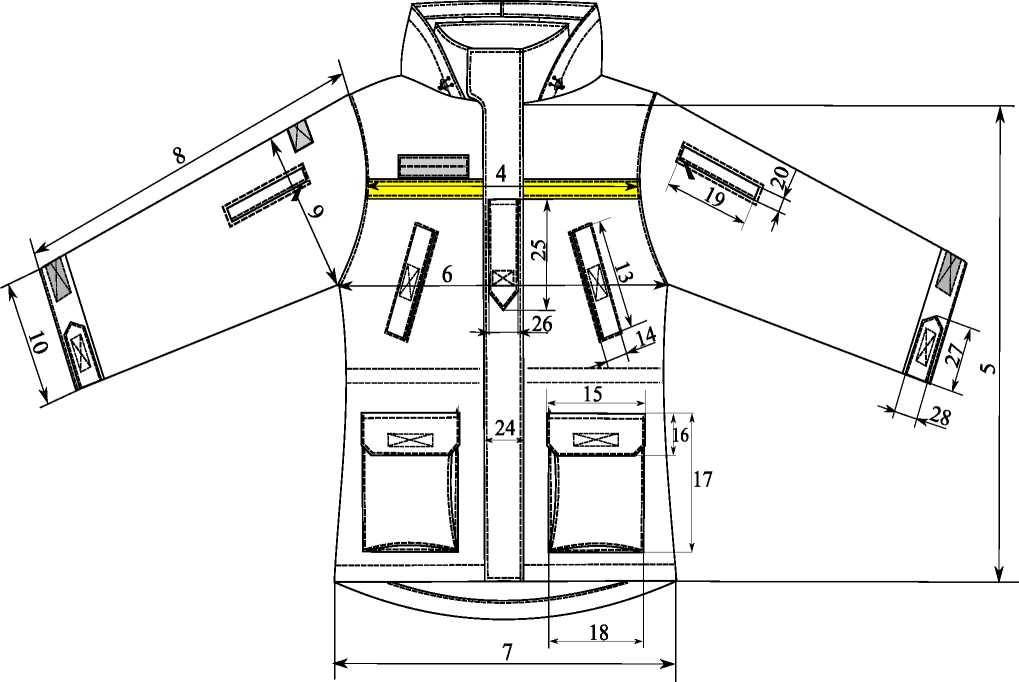 Рисунок 11Рисунок 12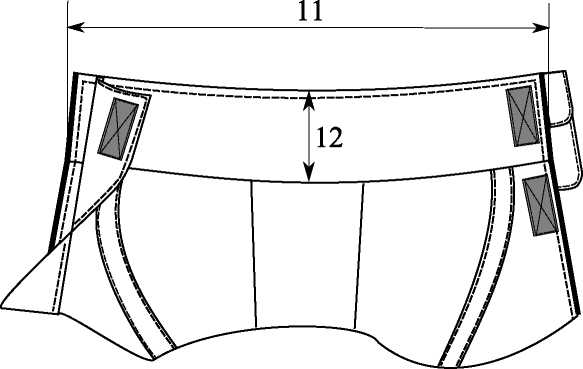 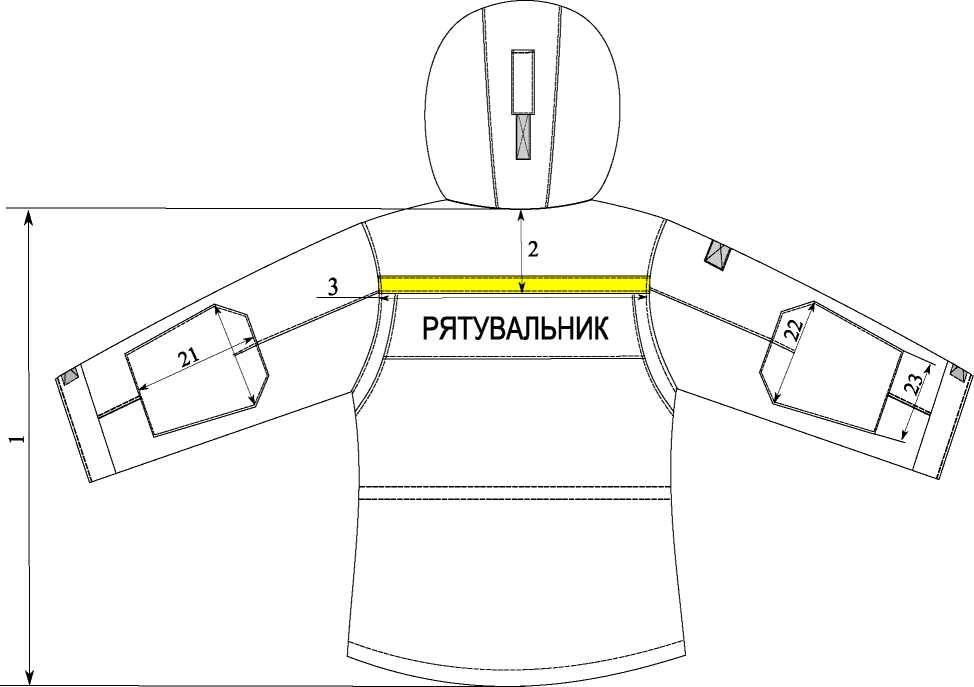 Рисунок 13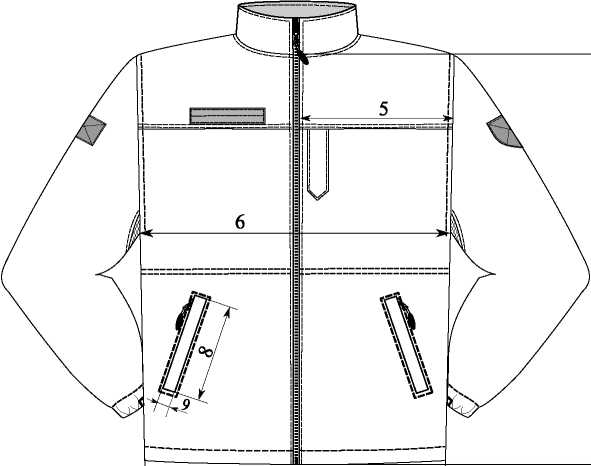 Рисунок 14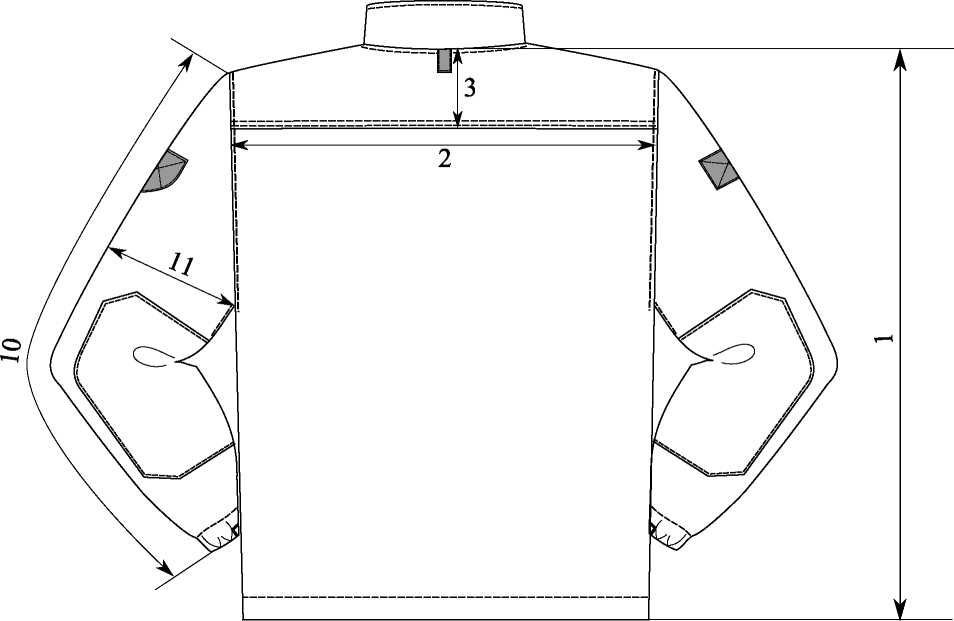 Рисунок 15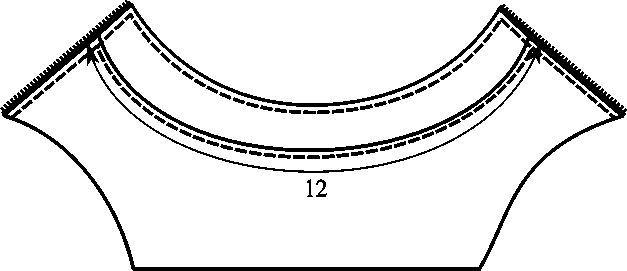 Рисунок 151.5. Основні вимоги до виготовлення1.5.1. Класифікація та види стібків, строчок і швів, що застосовуються для виготовлення виробу - згідно з ДСТУ ISO 4916.Зшивні та оздоблювальні строчки виконуються прямою однолінійною човниковою строчкою (тип стібка 301). Закріпки на куртці виконані двохнитковою однолінійною зигзагоподібною човниковою строчкою (тип стібка 304). При виготовленні куртки нижньої зовнішні відкриті зрізи оброблено краєобметувальним швом (тип стібка 504 або 505). Допускається виконувати зшивання зрізів на зшивально-обметувальній спецмашині (тип стібка 605 або 607).1.5.2. Ширина швів зшивання деталей куртки становить 1,0±0,2 см, швів обшивання - 0,7±0,2 см. Всі шви повинні бути закріплені, кінці ниток обрізані. Частота стібків - 3 - 4,0 стібка на 1 см довжини шва.1.5.4. Герметизуюча стрічкау курточці верхнійнаноситься на:швах з'єднання частин капюшона;швах пришивання світлоповертальної стрічки по верхньому краю;швах пришивання текстильної застібки для нагрудної нашивки пілочки;швах вшивання рукавів (не доходячи 13±1,5 см до кінця пройми).Герметизуюча стрічка повинна наноситись рівномірно, вздовж шва, перекриваючи ниткові шви та припуски швів, машинним способом відповідно до рекомендацій виробника основної тканини (куртка верхня).1.5.5. Специфікація деталей крою виробуТаблиця 14*Примітка: деталі бокової та середньої частини капюшона, манжет рукава, центральної планки та підбортів кроять з утеплювачаповерхневої щільності 150 та розділяють на дві рівні частини з поверхневою щільностю 75.1.6. МаркуванняДля маркування виробу повинні застосовуватися:- контрольна стрічка для курток (куртка нижня, куртка верхня);- етикетка з маркуванням (куртка нижня, куртка верхня);- товарний ярлик;- пакувальний ярлик (лист).1.6.1. Контрольна стрічка обов'язково має містити наступні відомості із зазначенням:- умовних позначень розміру з відповідним нанесенням на піктограму (зріст, обхват грудей, талії);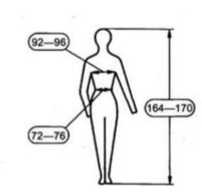 - розміри куртки позначені повними величинами розмірних ознак: зріст, обхват грудей, талії. Дозволяється обхват грудей та зріст позначати в умовному значенні згідно таблиці 1, 2 та таблиці 3.1.6.2. Етикетка з маркуванням обов'язково має містити наступні відомості з зазначенням:виробника, його адреси, ЄДРПОУ тощо;назви виробу “Куртка зимова повсякденна робоча (Куртка верхня або Куртка нижня)”;опис основних матеріалів із вказанням їх виробника, артиклю, складу, поверхневої густини, тощо;умовних позначень розміру з відповідним нанесенням на піктограму (зріст, обхват грудей, талії);символів догляду відповідно до ISO 3758:2012;рік виготовлення;напис «Власність ДСНС».Допускається нанесення додаткової інформації.Розміри костюма повинні позначатись повними величинами розмірних ознак: зріст, обхват грудей, талії. Дозволяється обхват грудей та зріст позначати в умовному значенні згідно таблиці 1, 2 та таблиці 3.Етикетка з маркуванням в куртці верхній (назва виробу «Куртка зимова повсякденна робоча (Куртка верхня)» розміщується на підкладці лівої пілочки під кишенею.Етикетка з маркуванням в куртці нижній (назва виробу «Куртка зимова повсякденна робоча (Куртка нижня)») розміщується на підкладці лівої пілочки 7,0±0,3 см та довжиною 12,0±0,3 см. Для етикетки з маркуванням повинні застосовуватись ткані або трикотажні стрічки з хімічних матеріалів, неткані матеріали з поверхневою щільністю не менше 50 г/м2Стрічка з символами догляду комплекту (куртка верхня, куртка нижня) повинна містити наступну інформацію: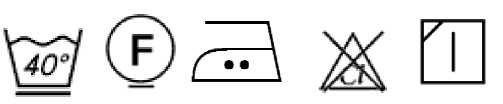 Розмір етикетки з маркуванням у готовому вигляді 7,0±0,3 см х 12,0±0,3 см.»1.6.3. Товарний ярлик повинен мати наступні реквізити:виробника, його адреси, ЄДРПОУ тощо;назви виробу «Куртка зимова повсякденна робоча»;опис основних матеріалів із вказанням їх виробника, артиклю, складу, поверхневої густини, тощо;- умовних позначень розміру з відповідним нанесенням на піктограму (зріст, обхват грудей, талії);- символів догляду відповідно до ISO 3758:2012;рік виготовлення;напис «Власність ДСНС».Товарний ярлик кріпиться до низу лівого рукава куртки верхньої.Товарний ярлик виготовляється з картону або цупкого паперу.1.6.4 Транспортне маркування повинно відповідати вимогам цього технічного опису.До кожної одиниці транспортної тари з готовими виробами прикріплюють ярлик (лист) з реквізитами:повна назва, підприємства-виробника;адреса та контактний телефон підприємства-виробника;назву виробу;кількість та розмір упакованих виробів;- рік виготовлення.1.7 Пакування1.7.1. Пакування виробу повинно відповідати вимогам цього технічного опису.1.7.2. Кожен виріб (куртка верхня та куртка нижня) повинен пакуватись в поліетиленовий пакет. Пакети закривають в будь-який спосіб, що забезпечує збереження виробу при транспортуванні та зберіганні.Група комплектів виробів пакуються в окрему картонну коробку або мішок. До кожної картонної коробки або мішка вкладається пакувальний ярлик (лист).2. Підтвердження якості2.1. При здійсненні приймання буде здійснюватись перевірка відповідності виробу вимогам цих технічних вимог.2.2. Перевірка якості продукції проводиться із застосуванням органолептичного та вимірювального способів контролю.2.3. Якісні показники матеріалів та виробу в цілому повинні підтверджуватись протоколами незалежних органів або організацій, що проводить випробування (вимірювання).3. Гарантії виробника3.1 Виробник гарантує відповідність якості виробу вимогам цього технічного опису при дотриманні умов транспортування, зберігання та експлуатації3.2. Гарантійний термін експлуатації - 12 місяців з дати видачі виробу в експлуатацію .3.3. Допускається за згодою виробника і замовника установлювати у договірній документації інші правила обчислення термінів.4. Перелік підтверджувальних документівРазом із тендерною документацією учасник надає:копії протоколів вимірювань координат кольору відповідно до підпункту 2 пункту пункту 1.3.23. Вимірювання повинно проводитись за допомогою наступних засобів зі складу еталонів: спектрофотометр; міра коефіцієнтів відбиття. Дата чинності свідоцтв про калібрування засобів вимірювання не повинна перевищувати один рік. Вимірювання повинні проводитись з дотриманням наступних умов: границі абсолютної похибки вимірювання спектральних коефіцієнтів відбиття - ± (0.3 - 0.8) %; спектральна ширина щілини - 8 нм; вимірюваний зразок повинен розміщуватись не менш ніж на 3 шарах того ж самого матеріалу; геометрія вимірювання 7°/D без включення дзеркальної складової; стандартне джерело випромінювання D65 для спостерігача 10°; співвідношення 1:с повинно бути рівним 2:1; вказується середнє значення вимірювань не менш ніх 4 різних ділянки зразка; вимірювання спектрального коефіцієнту відбиття для розрахунку координат кольору та кольорових відмінностей проводиться в спектральному діапазоні від 380 нм до 780 нм з шагом 10 нм відносно каліброваної міри спектрального коефіцієнту відбиття;копії протоколів випробувань (вимірювань) на перевірку відповідності всіх вимог наведених в таблицях 4-11,завірені належним чином органом або організацією, що їх видав (видані незалежним органом або організацією, яка проводить випробування (вимірювання), із зазначеними в них відомостей про проведення відповідних лабораторних випробувань (вимірювань), виробника матеріалів, артиклю та іншої інформації, яка дає змогу ідентифікувати матеріал;- копію протоколу контролю якості на продукцію (із застосуванням відповідної методики вимірювання), який завірений належним чином органом або організацією, що його видав (незалежним органом або організацією яка проводить випробування, із зазначенням вимірів лінійних розмірів виробів у готовому вигляді (у розміро-зростах 46/2, 54/4, 62/6) на відповідність вимогам наведених у таблицях 12 і 13 та вимогам розділу 1.2 цих технічних вимог;- всі без винятку протоколи випробувань обов'язково повинні містити дані щодо назв випробувального обладнання та засобів вимірювальної техніки, які застосовувались лабораторією під час проведення випробувань, а також їх метрологічні характеристики та відповідні дати чинності свідоцтв про верифікацію та калібрування. До протоколів обов'язково додаються зразки-свідки, прошиті та завірені належним чином органом або організацією, які проводили випробування, із зазначенням на них інформації про орган або організацію, протоколу до якого вони відносяться, виробника, артиклю, поверхневої густини, складу, опису продукції та її складових, тощо. Зразки свідки та матеріали (розміром 20*30 см для матеріалів, наведених в пунктах 1.3.1, 1.3.2, 1.3.3, 1.2.4, 1.3.5, 1.3.6, 1.2.7, 1.3.8, 30 см погонних для матеріалів, наведених в пунктах 1.3.13, 1.3.14, 1.3.15, 1.3.16, 1.3.17, 1.3.18, 1.3.19, 1.3.23. 1.3.24, фіксатори еластичного шнуравідповідно до пункту 1.3.20, обмежувач пришивних фіксаторів відповідно до пункту 1.3.21, блочки металеві відповідно до пункту 1.3.22, тасьму “блискавка” відповідно до пункту 1.3.9, 1.3.10, 1.3.11, котушки з нитками відповідно до пункту 1.3.25, брелок відповідно до пункту 1.3.12, та три комплекти курток, що пройшли вимірювання на відповідність вимогам таблиць 12 та 13) надаються Замовнику за актами приймання-передачі протягом трьох робочих днів з дати розкриття тендерних пропозицій (зберігаються Замовником один рік з дня приймання-передачі, після чого повертаються Постачальнику за письмовим зверненням). Зразки свідки є невід'ємною частиною протоколів випробувань. Зображення зразків-свідків завантажується разом з відповідними протоколами випробувань;інформацію від виробника матеріалів наведених в пункті 1.3 з підтвердженням того, що він дійсно виробляє зазначену продукцію, з зазначенням артиклю та відповідних характеристик (технічний паспорт виробника, тощо), що дозволяє ідентифікувати продукцію. Інформація від виробника основної тканини (п. 1.3.1) додатково повинна містити відомості про методику герметизації швів та вимоги до стрічки для герметизації;технічний опис, який повинен містити детальний опис моделі з врахуванням Технічних вимог, зображення виробу та всіх конструктивних елементів з поясненнями та  зазначення їх розмірів, таблицю вимірів виробу у готовому вигляді із зазначенням всіх розмірів виробу, конструктивних елементів і місця їх розташування за всіма розміро-зростами;- копію висновку державної санітарно-епідеміологічної експертизи, завірену належним чином органом, що видав цей висновок. Висновок має містити достатню інформацію, яка дає змогу ідентифікувати вирі (перелік матеріалів наведених в пункті 1.3 із зазначенням виробника, артиклю, поверхневої густини, складу, опису тощо).Технічні, якісні характеристики предмету закупівлі повинні передбачати необхідність застосування заходів із захисту довкілля.Замовник має право передати до органу з оцінки відповідності або організацій, які проводять випробування та акредитовані Національним агентством з акредитації України зразки матеріалів для контролю якості на етапі перевірки відповідності тендерної пропозиції умовам тендерної документації.У разі якщо результати випробовувань на етапі перевірки відповідності тендерної пропозиції умовам тендерної документації не відповідають технічним вимогам, така тендерна пропозиція відхиляється як така, що не відповідає умовам тендерної документації.Згідно постанови Кабінету Міністрів України від 14 лютого 2018 р. № 81:Нагрудна нашивка підрозділів ДСНСВиготовляється у формі прямокутника розміром 120 х 30 міліметрів темно-синього кольору, поділеного вертикально на дві частини: з лівого боку - на темно-синьому тлі зображення емблеми ДСНС, з правого - на темно-синьому тлі напис сірого кольору “ДСНС УКРАЇНИ” “UKRAINIAN RESCUER”, між якими лінія темно-синього кольору.Емблема на темно-синьому фоні розміром 25 х 25 міліметрів, шрифт Arial Narrow, стиль шрифту прямий, насиченість шрифту нормальна, висота шрифту 8 міліметрів.ДСНС УКРАЇНИ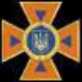 UKRAINIAN RESCUERНарукавна нашивка «Державний Прапор України»Виготовляється у формі прямокутника розміром 60 х 40 міліметрів з обідком синього кольору із зображенням Державного Прапора України.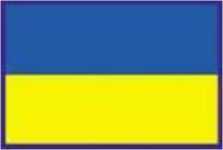 5. Замовник самостійно визначає необхідні технічні характеристики предмета закупівлі з огляду на специфіку предмета закупівлі, керуючись принципами здійснення закупівель та з дотриманням законодавства.Фактом подання тендерної пропозиції учасник підтверджує відповідність своєї пропозиції технічним, якісним, кількісним, функціональним характеристикам до предмета закупівлі, у тому числі технічній специфікації та іншим вимогам до предмета закупівлі, що містяться в тендерній документації та цьому додатку, а також підтверджує можливість поставки товару відповідно до вимог, визначених згідно з умовами тендерної документації.Ціна на товар, що є предметом закупівлі, повинна враховувати усі податки та збори, що сплачуються або мають бути сплачені стосовно запропонованого товару з урахуванням страхування, навантажувально-розвантажувальних робіт, сплати митних тарифів та усіх інших витрат.Учасник несе повну відповідальність за дотримання персоналом правил техніки безпеки та протипожежної безпеки, у відповідності до вимог діючого законодавства.Для підтвердження відповідності тендерної пропозиції технічним, якісним, кількісним та іншим вимогам Замовника, Учасник у складі тендерної пропозиції повинен надати:1) документи, що підтверджують якість товарів: копій паспортів якості із зазначенням лабораторних досліджень щодо відповідності нормам на партію товару, що буде постачатися за договором про закупівлю, копії сертифікатів відповідності, що є дійсними на дату розкриття тендерних пропозицій, копії (копій) паспорта (паспортів) чи декларації (декларацій) про відповідність/якості тощо, сертифікати випробувань на тканину та інше у відповідності до вимог діючого законодавства та державних стандартів.2) гарантійний лист, складений в довільній формі, щодо постачання товару, що є предметом закупівлі, в обсягах та у строки, які визначені Замовником, та щодо виконання вимог Замовника до предмета закупівлі.3) інформацію щодо застосування заходів із захисту довкілля, лист від Учасника у довільній формі.Якщо Учасником пропонується еквівалент товару до того, що вимагається Замовником, додатково у складі тендерної пропозиції Учасник надає таблицю, складену в довільні формі, яка у порівняльному вигляді містить відомості щодо основних технічних та якісних характеристик товару, що вимагається Замовником до основних технічних та якісних характеристик еквівалентного товару, що пропонується Учасником. При цьому якість запропонованого еквівалента товару має відповідати якості, що заявлена в технічній специфікації Замовника. Таблиця повинна містити точну назву товару, яка пропонується учасником. У випадку, якщо учасником буде зазначено назву товару, яка буде містити словосполучення «або еквівалент», тендерну пропозицію такого учасника буде відхилено як таку, що не відповідає умовам технічної специфікації та іншим вимогам щодо предмета закупівлі тендерної документації».У разі, якщо замовник вимагає маркування, протоколи випробувань та сертифікати повинні бути видані органами з оцінки відповідності, компетентність яких підтверджена шляхом акредитації або іншим способом, визначеним законодавством.У разі, якщо учасник не має відповідних маркувань, протоколів випробувань чи сертифікатів, у разі встановлення вимог щодо надання учасником маркувань, протоколів випробувань чи сертифікатів, і не має можливості отримати їх до закінчення кінцевого строку подання тендерних пропозицій із причин, від нього не залежних, він може подати технічний паспорт на підтвердження відповідності тим же об’єктивним критеріям. Замовник зобов’язаний розглянути технічний паспорт і визначити, чи справді він підтверджує відповідність установленим вимогам, із обґрунтуванням свого рішення.Якщо замовник посилається в тендерній документації на конкретні маркування, протокол випробувань чи сертифікат, він зобов’язаний прийняти маркування, протоколи випробувань чи сертифікати, що підтверджують відповідність еквівалентним вимогам та видані органами з оцінки відповідності, компетентність яких підтверджена шляхом акредитації або іншим способом, визначеним законодавством.Обґрунтування необхідності закупівлі даного виду товару - замовник здійснює закупівлю даного виду товару, оскільки вони за своїми якісними та технічними характеристиками найбільше відповідають потребам та вимогам замовника. Учасники при поданні пропозиції повинні враховувати норми:- Постанови Кабінету Міністрів України «Про забезпечення захисту національних інтересів за майбутніми позовами держави Україна у зв’язку з військовою агресією Російської Федерації» від 03.03.2022 № 187, оскільки замовник не може виконувати зобов’язання, кредиторами за якими є Російська Федерація або особи пов’язані з країною агресором, що визначені підпунктом 1 пункту 1 цієї Постанови;- Постанови Кабінету Міністрів України «Про застосування заборони ввезення товарів з Російської Федерації» від 09.04.2022 № 426, оскільки цією постановою заборонено ввезення на митну територію України в митному режимі імпорту товарів з Російської Федерації;- Закону України «Про забезпечення прав і свобод громадян та правовий режим на тимчасово окупованій території України» від 15.04.2014 № 1207-VII.У випадку не врахування учасником під час подання пропозиції, зокрема невідповідність учасника чи товару, зазначеним нормативно-правовим актам, пропозиція учасника вважатиметься такою, що не відповідає мовам, визначеним в оголошенні про проведення спрощеної закупівлі, та вимогам до предмета закупівлі, тому така пропозиція підлягатиме відхиленню на підставі пункту 1 частини 13 статті 14 Закону.Зріст типової фігури, смІнтервал зросту, смУмовний зріст158від 155 до 161 включно1164понад 161 до 167 включно2170понад 167 до 173 включно3176понад 173 до 179 включно4182понад 179 до 185 включно5188понад 185 до 191 включно6194понад 191 до 197 включно7200понад 197 до 203 включно8Обхват грудей типової фігури, смІнтервал обхвату грудей, смУмовний розмір88від 86 до 90 включно4492понад 90 до 94 включно4696понад 94 до 98 включно48100понад 98 до 102 включно50104понад 102 до 106 включно52108понад 106 до 110 включно54112понад 110 до 114 включно56116понад 114 до 118 включно58120понад 118 до 122 включно60124понад 122 до 126 включно62128понад 126 до 130 включно64Номер повнотної групиОбхват грудей, смОбхват грудей, смОбхват грудей, смОбхват грудей, смОбхват грудей, смОбхват грудей, смОбхват грудей, смОбхват грудей, смОбхват грудей, смОбхват грудей, смОбхват грудей, смНомер повнотної групи889296100104108112116120124128Номер повнотної групиОбхват талії, смОбхват талії, смОбхват талії, см3768084889296100104108112116№п/пНайменування показникаОдиниця виміруЗначення показниківНормативна документація1Сировинний склад%1 шар - тканина - поліамід - 100 %,3 шар - трикотажне полотно (за наявності) - поліамід - 100 %ДСТУ 4057-20012Поверхнева щільністьг/м2від 125ДСТУ EN 12127:20093Кількість ниток на одиницю довжини по основі, не меншенит./см300/10ДСТУ EN 1049-2:20044Кількість ниток на одиницю довжини по утку, не меншенит./см200/10ДСТУ EN 1049-2:20045Розривальне зусилля за основою за утокомНне менше 800не менше 500ДСТУ EN ISO 139341:20186Роздираюче навантаження за основою за утокомНне менше 28не менше 23ДСТУ ISO 13937-2:20067Стійкість до стиранняциклине менше 65000ДСТУ ISO 12947-2:20058Стійкість пофарбування до прання при 40 °С (зміна початкового пофарбування/зафарбува ння білого бавовняного матеріалу), не меншебали4/4ДСТУ ISO 105-С06:20099Стійкість пофарбування до сухого тертя (зафарбування білого бавовняного матеріалу) , не меншебали4ДСТУ ISO 105-Х12:200910Стійкість пофарбування до мокрого тертя (зафарбування білого бавовняного матеріалу) , не меншебали4ДСТУ ISO 105-Х12:200911Водопаронепроникність, не більшеRet, м2Па/Вт16ДСТУ ISO 11092:200512Стійкість до проникнення води, норма зростання тиску води 60 см Н2О/хвсм Н2Оне менше 1800ДСТУ EN 20811:2004Найменування показникаОдиниця виміруЗначення показникаНормативна документаціяПоверхнева густина, не меншег/м2250ДСТУ EN 12127:2009Поверхні матеріалу: лицьованачіснаДСТУ 2319-93Найменування показникаОдиниця виміруЗначення показникаНормативна документаціяПоверхнева густинаг/м2120-170ДСТУ EN 12127:2009№ п/пНайменування показникаОдиниця виміруЗначення показниківНормативна документація1Поверхнева густинаг/м2150±10ДСТУ EN 12127:2009№п/пНайменування показникаОдиниця виміруЗначення показниківНормативна документація1Сировинний склад%поліамід (нейлон) не менше 75 %ДСТУ 4057-20012Міцність розшарування, не меншеН/см1,5ДСТУ 2059-923Міцність розшарування (після прання), не меншеН/см1,3ДСТУ 2059-924Міцність розшарування (після 10000 циклів закриття - відкриття), не меншеН/см0,65ДСТУ 2059-92, ДСТУ 4300:20045Міцність на зсув (після прання), не меншеН/см26ДСТУ 2060- 926Міцність на зсув (після 10000 циклів закриття-відкриття), не меншеН/см24ДСТУ 2060- 92№ п/пНайменування показникаОдиниця виміруЗначення показниківНормативна документація1Сировинний склад%поліамід (нейлон) не менше 75 %ДСТУ 4057-20012Міцність розшарування, не меншеН/см1,5ДСТУ 2059-923Міцність розшарування (після прання), не меншеН/см1,3ДСТУ 2059-924Міцність розшарування (після 10000	циклів	закриття-відкриття), не меншеН/см0,65ДСТУ 2059-92, ДСТУ 4300:20045Міцність на зсув (після прання), не меншеН/см26ДСТУ 2060-926Міцність на зсув (після 10000 циклів закриття-відкриття), не меншеН/см24ДСТУ 2060-92№ п/пНайменування показникаОдиниця виміруЗначення показниківНормативна документація1Сировинний склад%поліамід (нейлон) не менше 75 %ДСТУ 4057-20012Міцність розшарування, не меншеН/см1,5ДСТУ 2059-923Міцність розшарування (після прання), не меншеН/см1,3ДСТУ 2059-924Міцність розшарування (після 10000 циклів закриття-відкриття), не меншеН/см0,65ДСТУ 2059-92, ДСТУ 4300:20045Міцність на зсув (після прання), не меншеН/см26ДСТУ 2060-926Міцність на зсув (після 10000 циклів закриття-відкриття), не меншеН/см24ДСТУ 2060-92лNJ 820W,7,№ п/пНазва методу випробуваньВимога до матеріалуНормативний документ1Коефіцієнт світлоповертання, (кд.лк^м-2)не менше 80ГСТУ 078-45-003-97, п. 4.42Коефіцієнт світлоповертання після 20 циклів прання, (кд.лк -1..-2\м)не менше 60ГСТУ 078-45-003-97, п. 4.4, ДСТУ EN ISO 20471:2016 
п. 7.5.23Коефіцієнт світлоповертання після перевірки на термостійкість, (кд.лк-1м'2)не менше 65ГСТУ 078-45-003-97, 
п. 4.4, п. 4.5.14Товщина, мікрометрне менше 200ДСТУ ISO 5084:2004Номер вимірів на гчтлг/^лгитгауНайменування місцьвимірювання, смНомер повнотної групиЗріст, смОбхват грудей типової фігури, смОбхват грудей типової фігури, смОбхват грудей типової фігури, смОбхват грудей типової фігури, смОбхват грудей типової фігури, смОбхват грудей типової фігури, смОбхват грудей типової фігури, смОбхват грудей типової фігури, смОбхват грудей типової фігури, смОбхват грудей типової фігури, смОбхват грудей типової фігури, смДопустиме відхилення, смНомер вимірів на гчтлг/^лгитгауНайменування місцьвимірювання, смНомер повнотної групиЗріст, см889296100104108112116120124128Допустиме відхилення, см123456789101112131415161Довжина спинки посередині від шва вшивання капюшона до низу31588382828282828282828282±1,51Довжина спинки посередині від шва вшивання капюшона до низу31648484848484848484848484±1,51Довжина спинки посередині від шва вшивання капюшона до низу31708686868686868686868686±1,51Довжина спинки посередині від шва вшивання капюшона до низу31768888888888888888888888±1,51Довжина спинки посередині від шва вшивання капюшона до низу31829090909090909090909090±1,51Довжина спинки посередині від шва вшивання капюшона до низу31889292929292929292929292±1,51Довжина спинки посередині від шва вшивання капюшона до низу31949494949494949494949494±1,51Довжина спинки посередині від шва вшивання капюшона до низу32009696969696969696969696±1,52Довжина кокетки спинки посередині3158-2001515151515151515151515±0,53Ширина спинки по шву пришивання кокетки3158-2004748495051525354555657±1,04Ширина пілочки (в застібнутому вигляді) по шву пришивання кокетки3158-20046,747,748,749,750,751,752,753,754,755,756,7±1,05Довжина пілочки по краю борта від шва вшивання коміру до низу315867,567,567,567,567,567,567,567,567,567,567,5±1,55Довжина пілочки по краю борта від шва вшивання коміру до низу316469,569,569,569,569,569,569,569,569,569,569,5±1,55Довжина пілочки по краю борта від шва вшивання коміру до низу317071,571,571,571,571,571,571,571,571,571,571,5±1,55Довжина пілочки по краю борта від шва вшивання коміру до низу317673,573,573,573,573,573,573,573,573,573,573,5±1,55Довжина пілочки по краю борта від шва вшивання коміру до низу318275,575,575,575,575,575,575,575,575,575,575,5±1,55Довжина пілочки по краю борта від шва вшивання коміру до низу318877,577,577,577,577,577,577,577,577,577,577,5±1,55Довжина пілочки по краю борта від шва вшивання коміру до низу319479,579,579,579,579,579,579,579,579,579,579,5±1,55Довжина пілочки по краю борта від шва вшивання коміру до низу320081,581,581,581,581,581,581,581,581,581,581,5±1,56Ширина куртки на рівні глибини пройми в застібнутому вигляді315820059,561,563,565,567,569,571,573,575,577,579,5±1,27Ширина куртки внизу в застібнутому вигляді, см315820057,059,061,063,065,067,069,071,073,075,077,0±1,28Довжина рукава від найвищої точки окату до низу31586262626262626262626262±1,08Довжина рукава від найвищої точки окату до низу31646464646464646464646464±1,08Довжина рукава від найвищої точки окату до низу31706666666666666666666666±1,08Довжина рукава від найвищої точки окату до низу31766868686868686868686868±1,08Довжина рукава від найвищої точки окату до низу31827070707070707070707070±1,08Довжина рукава від найвищої точки окату до низу31887272727272727272727272±1,08Довжина рукава від найвищої точки окату до низу31947474747474747474747474±1,08Довжина рукава від найвищої точки окату до низу32007676767676767676767676±1,09Ширина рукава на рівні глибини пройми315820025,526,226,927,628,32929,730,431,131,832,5±1,010Ширина рукава внизу в розстібнутому вигляді, см315820017,517,818,118,418,71919,319,619,920,220,5±1,011Довжина коміра- стійки по шву вшивання315820053,554,555,556,557,558,559,560,561,562,563,5±0,712Ширина коміра-стійки посередині31582008,08,08,08,08,08,08,08,08,08,08,0±0,513Довжина листочки нагрудної кишені315820023,523,523,523,523,523,523,523,523,523,523,5±0,514Ширина листочки нагрудної кишені31582002,52,52,52,52,52,52,52,52,52,52,5±0,315Довжина клапана нижньої кишені по шву пришивання315820020,520,521,521,521,521,521,521,521,521,521,5±0,516Ширина клапана нижньої кишені, см31582007,57,57,57,57,57,57,57,57,57,57,5±0,317Довжина нижньоїбокової кишені з клапаном315816423,023,023,023,023,023,023,023,023,023,023,0±0,717Довжина нижньоїбокової кишені з клапаном317020024,024,024,024,024,024,024,024,024,024,024,0±0,718Ширина нижньої бокової кишені315820020,520,521,521,521,521,521,521,521,521,521,5±0,519Довжина листочки кишені рукава31582001616161616161616161616±0,520Ширина листочки кишені рукава31582001,51,51,51,51,51,51,51,51,51,51,5±0,321Довжина зміцнювальної накладки рукава посередині315820024,524,524,524,524,524,524,524,524,524,524,5±0,522Ширина зміцнювальної накладки рукава в найширшому місці31582001818181818181818181818±0,524Ширина центральної планки31582007,57,57,57,57,57,57,57,57,57,57,5±0,525Довжина пати погона- муфти, см31582001616161616161616161616±0,526Ширина пати погона- муфти, см31582004,54,54,54,54,54,54,54,54,54,54,5±0,327Довжина пати манжети рукава, см315820014,514,514,514,514,514,514,514,514,514,514,5±0,528Ширина пати манжети рукава, см31582004,04,04,04,04,04,04,04,04,04,04,0±0,3Га С к 5 га Е О. £ І ’ £ 3Найменування місць вимірювання, смНомер повнотної групиЗріст, смОбхват грудей типової фігури, смОбхват грудей типової фігури, смОбхват грудей типової фігури, смОбхват грудей типової фігури, смОбхват грудей типової фігури, смОбхват грудей типової фігури, смОбхват грудей типової фігури, смОбхват грудей типової фігури, смОбхват грудей типової фігури, смОбхват грудей типової фігури, смОбхват грудей типової фігури, смДопустиме відхилення, смГа С к 5 га Е О. £ І ’ £ 3Найменування місць вимірювання, смНомер повнотної групиЗріст, см889296100104108112116120124128Допустиме відхилення, см123456789101112131415161Довжина спинки посередині від шва вшивання коміра до низу, см315867,067,067,067,067,067,067,067,067,067,067,0±1,51Довжина спинки посередині від шва вшивання коміра до низу, см316469,069,069,069,069,069,069,069,069,069,069,0±1,51Довжина спинки посередині від шва вшивання коміра до низу, см317071,071,071,071,071,071,071,071,071,071,071,0±1,51Довжина спинки посередині від шва вшивання коміра до низу, см317673,073,073,073,073,073,073,073,073,073,073,0±1,51Довжина спинки посередині від шва вшивання коміра до низу, см318275,075,075,075,075,075,075,075,075,075,075,0±1,51Довжина спинки посередині від шва вшивання коміра до низу, см318877,077,077,077,077,077,077,077,077,077,077,0±1,51Довжина спинки посередині від шва вшивання коміра до низу, см319479,079,079,079,079,079,079,079,079,079,079,0±1,51Довжина спинки посередині від шва вшивання коміра до низу, см320081,081,081,081,081,081,081,081,081,081,081,0±1,52Ширина спинки по шву нашивання кокетки, см3158-20045,046,047,048,049,050,551,552,5545556±0,83Довжина кокетки спинки посередині, см3158-20010,010,010,010,010,010,010,010,010,010,010,0±0,74Довжина пілочки по краю борта від шва пришивання коміра до низу, см315858,058,058,058,058,058,058,058,058,058,058,0±1,54Довжина пілочки по краю борта від шва пришивання коміра до низу, см316460,060,060,060,060,060,060,060,060,060,060,0±1,54Довжина пілочки по краю борта від шва пришивання коміра до низу, см317062,062,062,062,062,062,062,062,062,062,062,0±1,54Довжина пілочки по краю борта від шва пришивання коміра до низу, см317664,064,064,064,064,064,064,064,064,064,064,0±1,54Довжина пілочки по краю борта від шва пришивання коміра до низу, см318266,066,066,066,066,066,066,066,066,066,066,0±1,54Довжина пілочки по краю борта від шва пришивання коміра до низу, см318868,068,068,068,068,068,068,068,068,068,068,0±1,54Довжина пілочки по краю борта від шва пришивання коміра до низу, см319470,070,070,070,070,070,070,070,070,070,070,0±1,54Довжина пілочки по краю борта від шва пришивання коміра до низу, см320072,072,072,072,072,072,072,072,072,072,072,0±1,55Ширина пілочок по шву нашивання кокетки, см315820019,520,020,521,021,522,022,523,023,524,024,5±1,06Ширина куртки на рівні глибини пройми в застібнутому вигляді, см315820052,054,056,058,062,060,062,064,066,068,070,0±1,57Ширина куртки внизу в застібнутому вигляді, см315820048,050,052,054,056,058,060,062,064,066,068,0±1,58Довжина листочки прорізної кишені пілочки,см315820019,019,019,019,019,019,019,019,019,019,019,0±0,79Ширина листочки прорізної кишені пілочки,см31582002,52,52,52,52,52,52,52,52,52,52,5±0,510Довжина рукава від найвищої точки окату до низу, см315862,062,062,062,062,062,062,062,062,062,062,0±1,010Довжина рукава від найвищої точки окату до низу, см316464,064,064,064,064,064,064,064,064,064,064,0±1,010Довжина рукава від найвищої точки окату до низу, см317066,066,066,066,066,066,066,066,066,066,066,0±1,010Довжина рукава від найвищої точки окату до низу, см317668,068,068,068,068,068,068,068,068,068,068,0±1,010Довжина рукава від найвищої точки окату до низу, см318270,070,070,070,070,070,070,070,070,070,070,0±1,010Довжина рукава від найвищої точки окату до низу, см318872,072,072,072,072,072,072,072,072,072,072,0±1,010Довжина рукава від найвищої точки окату до низу, см319474,074,074,074,074,074,074,074,074,074,074,0±1,010Довжина рукава від найвищої точки окату до низу, см320076,076,076,076,076,076,076,076,076,076,076,0±1,011Ширина рукава на рівні глибини пройми, см315820023,023,524,024,525,526,026,527,028,028,529,0±1,012Довжина коміра-стояка по шву вшивання в горловину315820044,045,246,447,648,850,051,252,453,654,856,0±1,0№Найменування деталейКількість деталейКількість деталей№Найменування деталейлекалкроюКуртка верхняКуртка верхняКуртка верхняКуртка верхняДеталі крою з основної тканиниДеталі крою з основної тканиниДеталі крою з основної тканиниДеталі крою з основної тканини1Кокетка пілочок і спинки112Пілочка123Спинка114Накладка спинки під логотип (вишивка)115Обшивка пройми спинки126Бочок спинки127Обтачка низу спинки118Комір-стійка зовнішня119Комір-стійка внутрішня1110Відлітна обшивка комір-стійки внутрішньої1211Підборт1212Куліса1113Права верхня частина рукава1114Ліва верхня частина рукава1115Нижня частина рукава1216Манжета рукава1217Пата манжети рукава1218Зміцнювальна ліктьова накладка1219Бокова частина капюшона1220Середня частина капюшона1121Обшивка лицьового вирізу капюшона1222Пата капюшона1123Листочка нагрудної кишені1424Нижня накладна кишеня1225Клапан верхній нижньої накладної кишені1226Клапан нижній нижньої накладної кишені1227Обшивка нижньої потайної кишені велика1228Обшивка нижньої потайної кишені мала1229Листочка кишені рукава1230Підзор кишені рукава1231Накладна деталь внутрішньої кишені1232Обшивка внутрішньої кишені1433Підзор внутрішньої кишені1234Укорочений вітрозахисний клапан коміра1135Верхня вітрозахисна планка1136Нижня вітрозахисна планка1137Верхня пата пагона-муфти1138Нижня пата пагона-муфти11Деталі крою з підкладкової тканиниДеталі крою з підкладкової тканиниДеталі крою з підкладкової тканиниДеталі крою з підкладкової тканиниДеталі крою з підкладкової тканиниДеталі крою з підкладкової тканиниДеталі крою з підкладкової тканиниДеталі крою з підкладкової тканиниДеталі крою з підкладкової тканиниДеталі крою з підкладкової тканиниДеталі крою з підкладкової тканиниДеталі крою з підкладкової тканиниДеталі крою з підкладкової тканиниДеталі крою з підкладкової тканиниДеталі крою з підкладкової тканиниДеталі крою з підкладкової тканини1Пілочка122Спинка113Верхня частина рукава124Нижня частина рукава125Підкладка кишені рукава велика126Підкладка кишені рукава мала127Підкладка внутрішньої кишені128Кріплення підкладки до верху куртки14Деталі крою з трикотажного полотна типу «фліс»Деталі крою з трикотажного полотна типу «фліс»Деталі крою з трикотажного полотна типу «фліс»Деталі крою з трикотажного полотна типу «фліс»1Бокова частина капюшона122Середня частина капюшона113Підкладка нагрудної кишені велика124Підкладка нагрудної кишені мала125Підкладка потайної нижньої кишені велика126Підкладка потайної нижньої кишені мала127Укорочений вітрозахисний клапан коміра-стійки11Деталі крою з утеплювача (холософт), поверхнева щільність L50Деталі крою з утеплювача (холософт), поверхнева щільність L50Деталі крою з утеплювача (холософт), поверхнева щільність L50Деталі крою з утеплювача (холософт), поверхнева щільність L501Пілочка122Спинка113Підборт*124Верхня частина рукава125Нижня частина рукава126Комір-стійка внутрішня117Бокова частина капюшона*128Середня частина капюшона*119Манжет рукава*1210Центральна вітрозахисна планка*11Куртка нижняКуртка нижняКуртка нижняКуртка нижняДеталі крою основної тканиниДеталі крою основної тканиниДеталі крою основної тканиниДеталі крою основної тканини1Пілочка ліва112Пілочка права113Спинка114Комір нижній115Рукав лівий116Рукав правий11Деталі крою з підкладкової тканиниДеталі крою з підкладкової тканиниДеталі крою з підкладкової тканиниДеталі крою з підкладкової тканини1Пілочка122Підкладка бокової кишені велика123Підкладка бокової кишені мала12Деталі крою з тканини для накладокДеталі крою з тканини для накладокДеталі крою з тканини для накладокДеталі крою з тканини для накладок1Кокетка пілочки та спинки112Комір верхній113Підборт124Листочка боковї кишені125Обшивка листочки бокової кишені126Підзор бокової кишені127Погон118Обшивка низа куртки129Зміцнювальна ліктьова накладка1210Обшивка низу рукавів12Деталі крою з трикотажного сітчастого синтетичного полотнаДеталі крою з трикотажного сітчастого синтетичного полотнаДеталі крою з трикотажного сітчастого синтетичного полотнаДеталі крою з трикотажного сітчастого синтетичного полотна1Вентиляційний отвір12